Постановление Администрации города №8905 от 08.12.2016 «О внесении изменений в постановление Администрации города от 05.11.2013 № 8029 «Об утверждении границ прилегающих территорий к некоторым организациям, на которых не допускается розничная продажа алкогольной продукции»В соответствии с распоряжением Администрации города от 30.12.2005                  № 3686 «Об утверждении Регламента Администрации города»:1. Внести в постановление Администрации города от 05.11.2013 № 8029            «Об утверждении границ прилегающих территорий к некоторым организациям, на которых не допускается розничная продажа алкогольной продукции»                          следующие изменения:1.1. В пункте 1 постановления:1.1.1. В абзаце четвертом слова «медицинский центр эндокринологии «Здрава» заменить словами «Медицинский центр эндокринологии и метаболизма «Здрава».1.1.2. Абзац седьмой изложить в следующей редакции:«- бюджетное учреждение Ханты-Мансийского автономного округа – Югры «Сургутская городская клиническая поликлиника № 4», расположенное                                    по адресу: город Сургут, улица Бажова, дом 25, согласно приложению 6;».1.1.3. Абзацы девятый – тринадцатый изложить в следующей редакции:«- частное учреждение дополнительного профессионального образования Центр гуманитарного образования «Лингва», расположенное по адресу: город Сургут, улица Университетская, дом 3, помещение 20, согласно приложению 8;- частное учреждение дополнительного профессионального образования Центр гуманитарного образования «Лингва», расположенное по адресу: город Сургут, улица Дзержинского, дом 2, согласно приложению 9;- муниципальное бюджетное дошкольное образовательное учреждение                  детский сад № 89 «Крепыш», расположенное по адресу: город Сургут, улица Лермонтова, дом 2/2, согласно приложению 10;- муниципальное бюджетное дошкольное образовательное учреждение                   детский сад № 79 «Садко», расположенное по адресу: город Сургут, улица                      Лермонтова, дом 2/1, согласно приложению 11;- муниципальное бюджетное общеобразовательное учреждение средняя                 общеобразовательная школа № 22 имени Геннадия Федотовича Пономарева, расположенное по адресу: город Сургут, улица Замятинская, дом 4, согласно приложению 12;».1.2. Приложение 3 к постановлению изложить в новой редакции согласно приложению 1 к настоящему постановлению. 1.3. Приложение 6 к постановлению изложить в новой редакции согласно приложению 2 к настоящему постановлению. 1.4. Приложение 8 к постановлению изложить в новой редакции согласно приложению 3 к настоящему постановлению. 1.5. Приложение 9 к постановлению изложить в новой редакции согласно приложению 4 к настоящему постановлению. 1.6. Приложение 10 к постановлению изложить в новой редакции согласно приложению 5 к настоящему постановлению. 1.7. Приложение 11 к постановлению изложить в новой редакции согласно приложению 6 к настоящему постановлению. 1.8. Приложение 12 к постановлению изложить в новой редакции согласно приложению 7 к настоящему постановлению. 2. Управлению информационной политики опубликовать настоящее                         постановление в средствах массовой информации и разместить на официальном портале Администрации города.3. Контроль за выполнением постановления оставляю за собой. Глава города                                                                                                В.Н. ШуваловПриложение 1к постановлениюАдминистрации городаот ____________ № ______Схемаграниц прилегающей территории к медицинскому центру эндокринологии и метаболизма общества ограниченной ответственностью Медицинский центр эндокринологии и метаболизма «Здрава»,город Сургут, улица Югорская, дом 15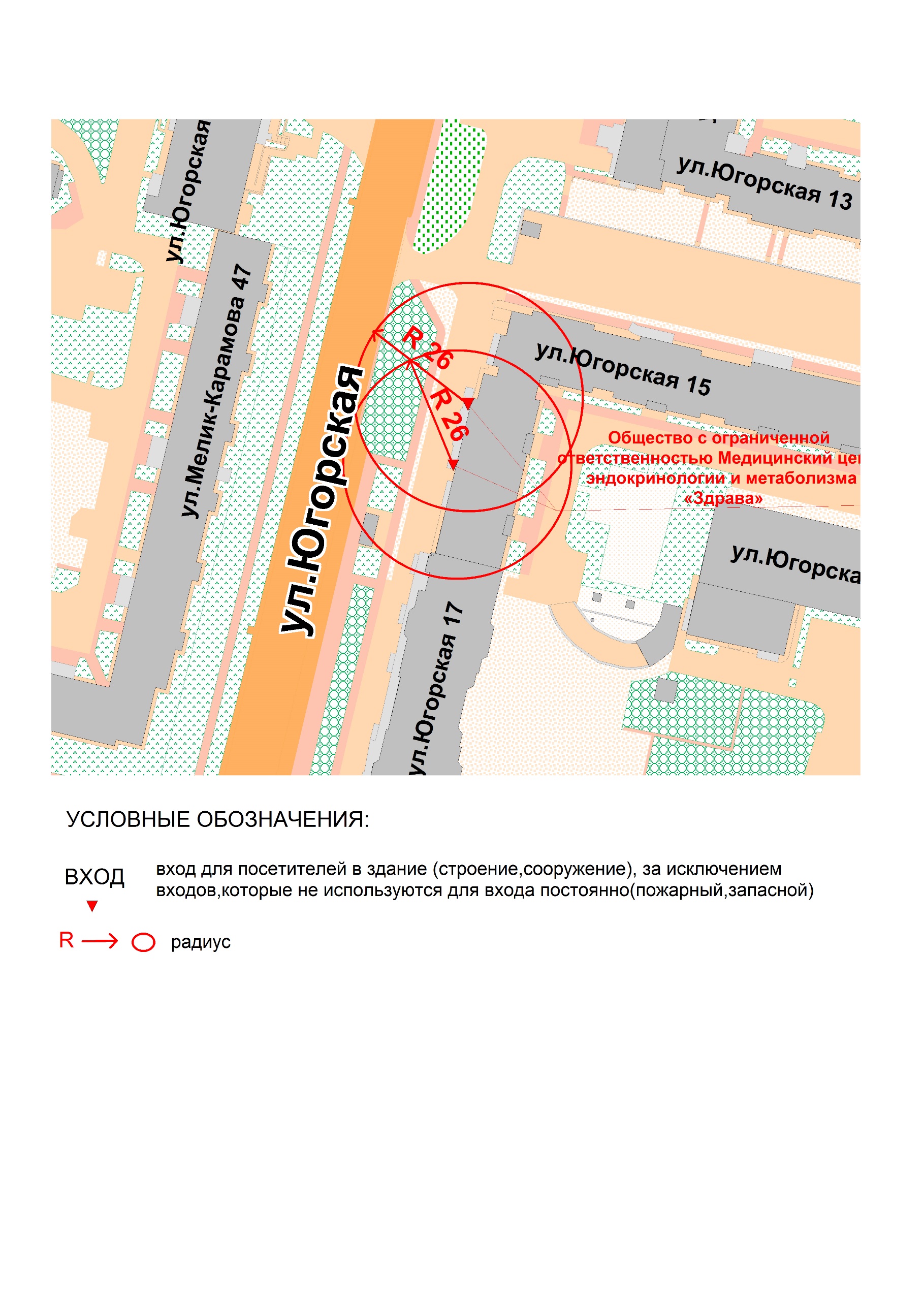 Приложение 2к постановлениюАдминистрации городаот ____________ № _______Схема границприлегающей территории к бюджетному учреждению Ханты-Мансийского автономного округа – Югры «Сургутская городская клиническая поликлиника № 4»,город Сургут, улица Бажова, дом 25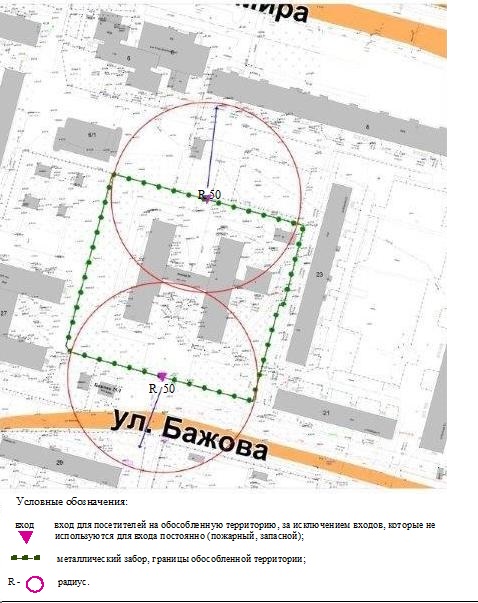 Приложение 3к постановлениюАдминистрации городаот ____________ № _______Схема границприлегающей территории к частному учреждению дополнительного профессионального образования Центру гуманитарного образования «Лингва»,город Сургут, улица Университетская, дом 3, помещение 20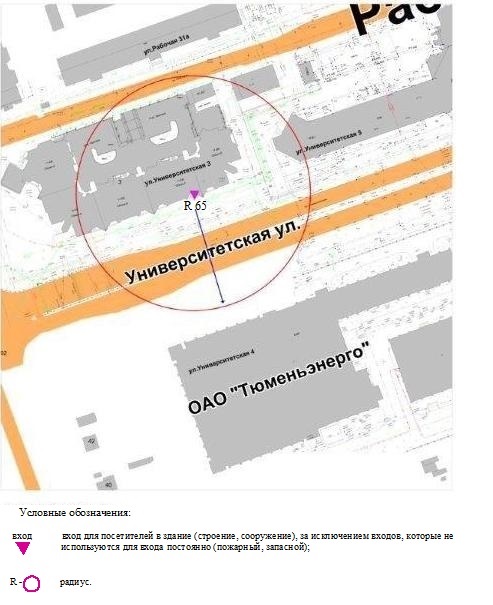 Приложение 4к постановлениюАдминистрации городаот ____________ № _______Схема границприлегающей территории к частному учреждению дополнительного профессионального образования Центру гуманитарного образования «Лингва»,город Сургут, улица Дзержинского, дом 2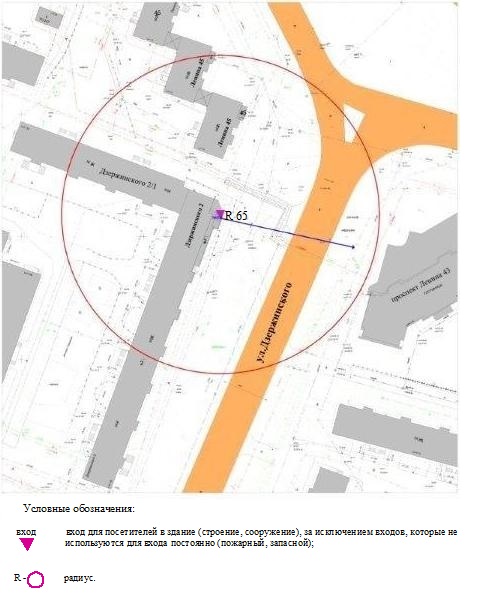 Приложение 5к постановлениюАдминистрации городаот ___________ № _______Сема границприлегающей территории к муниципальному бюджетному дошкольному образовательному учреждению детскому саду № 89 «Крепыш»,город Сургут, улица Лермонтова, дом 2/2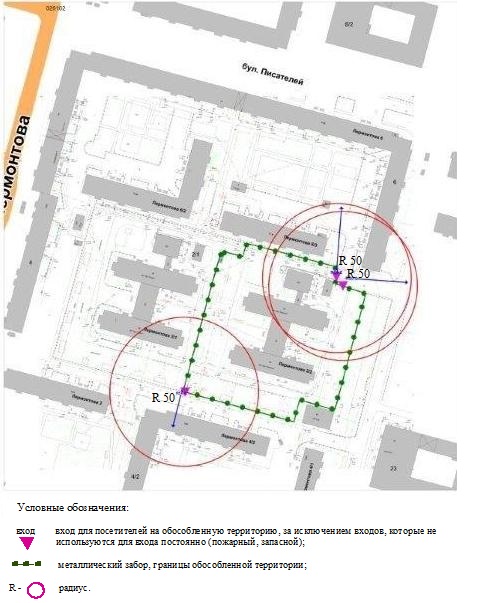 Приложение 6к постановлениюАдминистрации городаот ____________ № _______Схема границприлегающей территории к муниципальному бюджетному дошкольному образовательному учреждению детскому саду № 79 «Садко»,город Сургут, улица Лермонтова, дом 2/1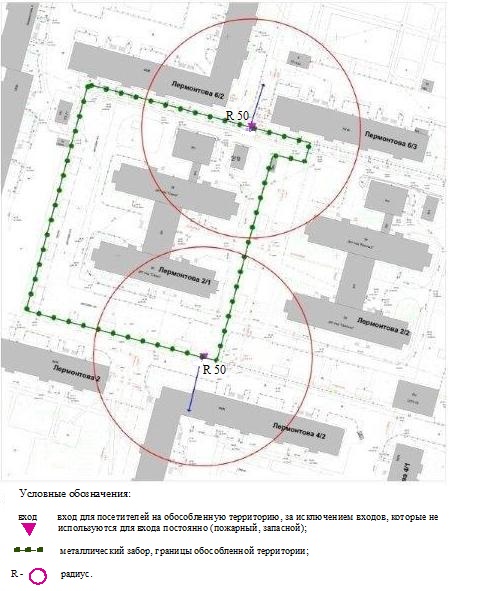 Приложение 7к постановлениюАдминистрации городаот ____________ № _______Схема границприлегающей территории к муниципальному бюджетному общеобразовательному учреждению средней общеобразовательной школе № 22 имени Геннадия Федотовича Пономарева,город Сургут, улица Замятинская, дом 4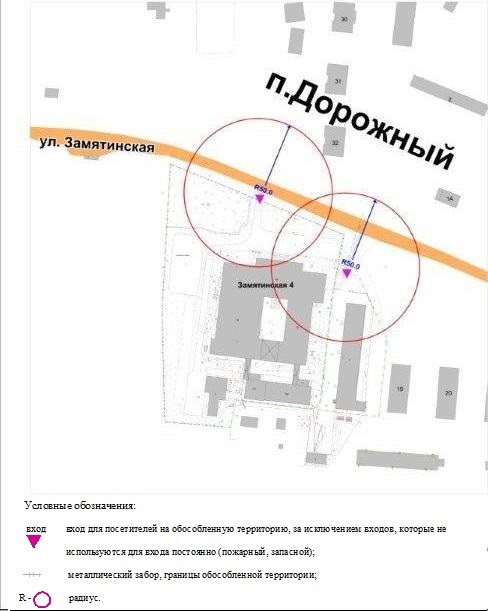 